Blackfriars Overseas Aid Trust (BOAT)Registered Charity No. 288585A Banker’s Order for regular donations, which can be cancelled by you at any time, greatly helps BOAT. We need more people to give regularly so that we can predict over a year how much money we can send to our projects overseas.BANKER’S ORDERTo: The Manager .................................................................................................................... (Name of your Bank)Address of your Bank: ............................................................................................................................................................................................................................................................................Postcode: ……………………......Account Number: ...............................................................................................Sort Code: .....................................Account Name: ..........................................................................................................................................................Please pay the monthly/quarterly/annual sum (delete as appropriate) of £ ........................... from the account number above, commencing on ...................................... (date of first payment), until further notice, to Blackfriars Overseas Aid Trust, Account Number 00087533, Lloyds Bank plc, 1 High Street, Oxford OX1 4AA (Sort Code 30-96-35).  This instruction cancels any previous order made by me in favour of Blackfriars Overseas Aid Trust.Signature ……………………………………………………………………. Date ……………………Please return to: The Gift Aid Treasurer, Blackfriars Overseas Aid Trust (BOAT), c/o Porter’s Lodge, Blackfriars, St Giles, Oxford, OX1 3LY (NOT to your own Bank).--------------------------------------------------------------------------------------------------------------------------------------GIFT AID DECLARATIONBoost your donation to BOAT by 25p of Gift Aid for every £1 you donate, at no extra cost to you.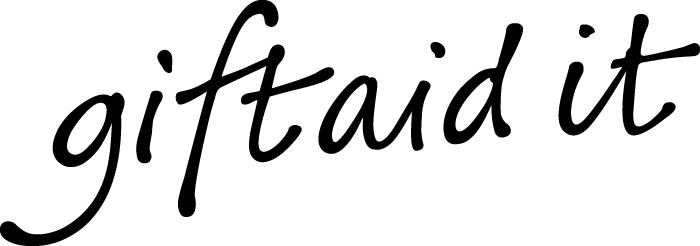 Just tick this box   Yes! I would like to Gift Aid this donation and any other donations I make in the future or have made in the past 4 years to BOAT.I am a UK taxpayer and understand that if I pay less Income Tax and/or Capital Gains Tax than the amount of Gift Aid claimed on all my donations in that tax year it is my responsibility to pay any difference.PLEASE USE BLOCK CAPITALS Title: .............. First name(s): .................................. Surname: ................................................................................Home Address: ................................................................................................................................................................................................................................................................................... Postcode: .........................................Please notify BOAT if you:wish to cancel this declarationchange your name or home addressno longer pay sufficient tax on your income and/or capital gainsIf you pay Income Tax at the higher or additional rate and want to receive the additional tax relief due to you, you must include all your Gift Aid donations on your Self-Assessment tax return or ask HM Revenue and Customs to adjust your tax code.Signature ……………………………………………………………………. Date ……………………Please return to: The Gift Aid Treasurer, Blackfriars Overseas Aid Trust (BOAT), c/o Porter’s Lodge, Blackfriars, St. Giles, Oxford, OX1 3LY.--------------------------------------------------------------------------------------------------------------------------------------PLEASE TICK THE BOX IF YOU ARE HAPPY TO FOR US TO CONTACT YOU ABOUT BOAT’S ACTIVITIES Please see overleaf for an explanation of why and how we use your data, and your rights in respect of that data.